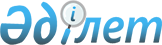 О внесении изменений в решение Актауского городского маслихата Мангистауской области от 30 декабря 2021 года №10/86 "О бюджете села Умирзак на 2022-2024 годы"Решение Актауского городского маслихата Мангистауской области от 22 апреля 2022 года № 12/109
      Актауский городской маслихат Мангистауской области РЕШИЛ:
      1. Внести в решение Актауского городского маслихата Мангистауской области от 30 декабря 2021 года №10/86 "О бюджете села Умирзак на 2022-2024 годы" следующие изменения:
      пункт 1 изложить в новой редакции: 
      "1. Утвердить бюджет села Умирзак на 2022-2024 годы, согласно приложениям 1, 2 и 3 соответственно, в том числе на 2022 год в следующих объемах:
      1) доходы – 198 923,1 тысяч тенге, в том числе по:
      налоговым поступлениям – 74 581,0 тысяч тенге;
      неналоговым поступлениям – 153,0 тысяч тенге;
      поступлениям от продажи основного капитала – 0 тенге;
      поступлениям трансфертов – 124 189,1 тысяч тенге;
      2) затраты – 200 492,0 тысяч тенге;
      3) чистое бюджетное кредитование – 0 тенге, в том числе:
      бюджетные кредиты – 0 тенге; 
      погашение бюджетных кредитов – 0 тенге;
      4) сальдо по операциям с финансовыми активами – 0 тенге, в том числе:
      приобретение финансовых активов – 0 тенге;
      поступления от продажи финансовых активов государства – 0 тенге;
      5) дефицит (профицит) бюджета – -1 568,9 тысяч тенге;
      6) финансирование дефицита (использование профицита) бюджета – 1 568,9 тысяч тенге, в том числе:
      поступление займов – 0 тенге;
      погашение займов – 0 тенге;
      используемые остатки бюджетных средств – 1 568,9 тысяч тенге.";
      приложение 1 к указанному решению изложить в новой редакции согласно приложению к настоящему решению.
      2. Настоящее решение вводится в действие с 1 января 2022 года. Бюджет села Умирзак на 2022 год
					© 2012. РГП на ПХВ «Институт законодательства и правовой информации Республики Казахстан» Министерства юстиции Республики Казахстан
				
      Секретарь Актауского городского маслихата 

С. Закенов
Приложение к решениюАктауского городскогомаслихата Мангистаускойобласти от 22 апреля 2022года №12/109Приложение 1 к решениюАктауского городскогомаслихата Мангистаускойобласти от 30 декабря 2021года №10/86
Категория 
Категория 
Категория 
Категория 
Категория 
Категория 
Сумма, тысяч тенге
Класс 
Класс 
Класс 
Класс 
Класс 
Сумма, тысяч тенге
Подкласс
Подкласс
Подкласс
Сумма, тысяч тенге
Наименование
Наименование
Сумма, тысяч тенге
1 . ДОХОДЫ
1 . ДОХОДЫ
198 923,1
1
Налоговые поступления
Налоговые поступления
74 581,0
01
01
Подоходный налог
Подоходный налог
9 528,0
2
Индивидуальный подоходный налог
Индивидуальный подоходный налог
9 528,0
04
04
Hалоги на собственность
Hалоги на собственность
65 053,0
1
Hалоги на имущество
Hалоги на имущество
3 290,0
3
Земельный налог
Земельный налог
4 613,0
4
Hалог на транспортные средства
Hалог на транспортные средства
57 150,0
2
Неналоговые поступления
Неналоговые поступления
153,0
01
01
Доходы от государственной собственности
Доходы от государственной собственности
153,0
5
Доходы от аренды имущества, находящегося в государственной собственности
Доходы от аренды имущества, находящегося в государственной собственности
153,0
4
Поступления трансфертов 
Поступления трансфертов 
124 189,1
02
02
Трансферты из вышестоящих органов государственного управления
Трансферты из вышестоящих органов государственного управления
124 189,1
3
Трансферты из районного (города областного значения) бюджета
Трансферты из районного (города областного значения) бюджета
124 189,1
Субвенции
Субвенции
124 189,1
Функциональная группа  
Функциональная группа  
Функциональная группа  
Функциональная группа  
Функциональная группа  
Функциональная группа  
Сумма, тысяч тенге
Функциональная подгруппа 
Функциональная подгруппа 
Функциональная подгруппа 
Функциональная подгруппа 
Сумма, тысяч тенге
Администратор бюджетных программ 
Администратор бюджетных программ 
Администратор бюджетных программ 
Сумма, тысяч тенге
Программа 
Программа 
Сумма, тысяч тенге
Сумма, тысяч тенге
Наименование
Сумма, тысяч тенге
2. ЗАТРАТЫ
200 492,0
01
01
Государственные услуги общего характера
125 552,0
1
Представительные, исполнительные и другие органы, выполняющие общие функции государственного управления
42 833,0
124
Аппарат акима города районного значения, села, поселка, сельского округа
42 833,0
001
Услуги по обеспечению деятельности акима города районного значения, села, поселка, сельского округа
42 833,0
2
Финансовая деятельность
82 719,0
124
Аппарат акима города районного значения, села, поселка, сельского округа
82 719,0
053
Управление коммунальным имуществом города районного значения, села, поселка, сельского округа
82 719,0
06
06
Социальная помощь и социальное обеспечение
808,0
2
Социальная помощь
808,0
124
Аппарат акима города районного значения, села, поселка, сельского округа
808,0
003
Оказание социальной помощи нуждающимся гражданам на дому
808,0
07
07
Жилищно-коммунальное хозяйство
72 537,0
2
Коммунальное хозяйство
44 700,0
124
Аппарат акима города районного значения, села, поселка, сельского округа
44 700,0
014
Организация водоснабжения населенных пунктов
44 700,0
3
Благоустройство населенных пунктов
27 837,0
124
Аппарат акима города районного значения, села, поселка, сельского округа
27 837,0
008
Освещение улиц в населенных пунктах
4 040,0
009
Обеспечение санитарии населенных пунктов
16 297,0
011
Благоустройство и озеленение населенных пунктов
7 500,0
08
08
Культура, спорт, туризм и информационное пространство
1 595,0
1
Деятельность в области культуры
854,0
124
Аппарат акима города районного значения, села, поселка, сельского округа
854,0
006
Поддержка культурно-досуговой работы на местном уровне
854,0
2
Спорт
741,0
124
Аппарат акима города районного значения, села, поселка, сельского округа
741,0
028
Проведение физкультурно-оздоровительных и спортивных мероприятий на местном уровне
741,0
3. ЧИСТОЕ БЮДЖЕТНОЕ КРЕДИТОВАНИЕ
0,0
Бюджетные кредиты
0,0
Погашение бюджетных кредитов
0,0
4. САЛЬДО ПО ОПЕРАЦИЯМ С ФИНАНСОВЫМИ АКТИВАМИ
0,0
Приобретение финансовых активов
0,0
Поступления от продажи финансовых активов государства 
0,0
5. ДЕФИЦИТ (ПРОФИЦИТ) БЮДЖЕТА
-1 568,9
6. ФИНАНСИРОВАНИЕ ДЕФИЦИТА (ИСПОЛЬЗОВАНИЕ ПРОФИЦИТА) БЮДЖЕТА
1 568,9
Поступление займов
0,0
Погашение займов
0,0
8
8
Используемые остатки бюджетных средств
1 568,9
01
Остатки бюджетных средств
1 568,9
1
Свободные остатки бюджетных средств
1 568,9